УПРАВЛЕНИЕ ФИНАНСОВ   ЛИПЕЦКОЙ ОБЛАСТИ                                      П Р И К А З                                               г. Липецк  № ____                                                                              "__" __________ 2019г. Об утверждении Решения об эмиссии государственных облигаций Липецкой области 2019 года в форме именных документарных ценных бумаг с фиксированным купонным доходом и амортизацией долгаВ соответствии с Бюджетным кодексом Российской Федерации от 31.07.1998 № 145-ФЗ, законами Липецкой области от 09 октября  № 94-ОЗ «О бюджетном процессе Липецкой области» и от 24 декабря 2018 года № 224-ОЗ «Об областном бюджете на 2019 год и на плановый период 2020 и 2021 годов», постановлением администрации Липецкой области от 08 февраля 2013 года N 56 «Об утверждении Генеральных условий эмиссии и обращения государственных облигаций Липецкой области» и Условиями эмиссии и обращения государственных облигаций Липецкой области 2019 года в форме именных документарных ценных бумаг с фиксированным купонным доходом и амортизацией долга, утвержденными приказом управления финансов Липецкой области от 10 апреля 2019 года № 96 «Об утверждении Условий эмиссии и обращения государственных облигаций Липецкой области 2019 года в форме именных документарных ценных бумаг с фиксированным купонным доходом и амортизацией долга»ПРИКАЗЫВАЮ:1. Утвердить Решение об эмиссии государственных облигаций Липецкой области 2019 года в форме именных документарных ценных бумаг с фиксированным купонным доходом и амортизацией долга согласно приложению 1.2. Утвердить прилагаемый образец Глобального сертификата государственных облигаций Липецкой области 2019 года в форме именных документарных ценных бумаг с фиксированным купонным доходом и амортизацией долга согласно приложению 2.3. Отделу долговых обязательств и государственной собственности (Труфанова С.В.) обеспечить опубликование настоящего приказа в газете «Липецкая газета» и на Официальном интернет-портале правовой информации (www.pravo.gov.ru), на официальном сайте управления финансов Липецкой области http://ufin48.ru в информационно-телекоммуникационной сети «Интернет» не позднее чем за 2 рабочих дня до даты начала размещения государственных облигаций Липецкой области 2019 года.И.о. заместителя главы администрации Липецкой области - начальника управления финансов Липецкой области                                                        В.М. Щеглеватых Приложение 1 к приказу управления финансов Липецкой области от __.__.2019 № ___«Об утверждении Решения об эмиссии государственных облигаций Липецкой области 2019 года в форме именных документарных ценных бумаг с фиксированным купонным доходом и амортизацией долга»РЕШЕНИЕоб эмиссии государственных облигаций Липецкой области 2019 года в форме именных документарных ценных бумаг с фиксированным купонным доходом и амортизацией долга1. Общие положения1.1. В соответствии с Бюджетным кодексом Российской Федерации от 31.07.1998 № 145-ФЗ, Законами Липецкой области от 09 октября 2007 г. № 94-ОЗ «О бюджетном процессе Липецкой области» и от 24 декабря 2018 года № 224-ОЗ «Об областном бюджете на 2019 год и на плановый период 2020 и 2021 годов», постановлением администрации Липецкой области от 08 февраля 2013 года N 56 «Об утверждении Генеральных условий эмиссии и обращения государственных облигаций Липецкой области» и Условиями эмиссии и обращения государственных облигаций Липецкой области 2019 года в форме именных документарных ценных бумаг с фиксированным купонным доходом и амортизацией долга, утвержденными приказом управления финансов Липецкой области от 10 апреля 2019 года № 96 «Об утверждении Условий эмиссии и обращения государственных облигаций Липецкой области 2019 года в форме именных документарных ценных бумаг с фиксированным купонным доходом и амортизацией долга» (далее – Условия), осуществляется выпуск государственных облигаций Липецкой области 2019 года в форме именных документарных ценных бумаг с фиксированным купонным доходом и амортизацией долга (далее – Облигации).1.2. Эмитентом Облигаций от имени субъекта Российской Федерации – Липецкой области – выступает управление финансов Липецкой области (далее – Эмитент).Местонахождение и почтовый адрес Эмитента: 398050, Российская Федерация, г. Липецк, пл. им. Г.В.Плеханова, 4.Мероприятия, необходимые для осуществления эмиссии, обращения и погашения Облигаций, проводит Эмитент.1.3. Облигации являются именными государственными ценными бумагами с фиксированным купонным доходом и амортизацией долга и выпускаются в документарной форме с обязательным централизованным хранением Глобального сертификата Облигаций (далее – Сертификат).Выпуску Облигаций присваивается государственный регистрационный номер RU34011LIP0.1.4. Все Облигации, выпускаемые в соответствии с Решением об эмиссии Облигаций (далее – Решение об эмиссии), равны между собой по объёму предоставляемых ими прав.1.5. Облигации предоставляют их владельцам право на получение номинальной стоимости Облигаций, выплачиваемой частями в порядке, объемах и даты, установленные в Решении об эмиссии, и на получение купонного дохода в порядке и даты, установленные Решением об эмиссии.Владельцы Облигаций имеют право владеть, пользоваться, распоряжаться принадлежащими им Облигациями в соответствии с законодательством Российской Федерации.Владельцы Облигаций могут совершать с Облигациями гражданско-правовые сделки в соответствии с действующим законодательством Российской Федерации, Условиями и настоящим Решением об эмиссии.Права владельцев Облигаций при соблюдении ими установленного законодательством Российской Федерации порядка осуществления этих прав обеспечиваются Эмитентом в соответствии с действующим законодательством Российской Федерации.1.6. Выпуск Облигаций оформляется одним Сертификатом, который удостоверяет совокупность прав на Облигации, указанные в нем, и до даты начала размещения передается на хранение в Уполномоченный депозитарий.Сертификат на руки владельцам Облигаций не выдается.После погашения всех Облигаций производится снятие Сертификата с хранения.1.7. Депозитарием, уполномоченным Эмитентом на хранение Сертификата, ведение учёта и удостоверение прав на Облигации, является Небанковская кредитная организация акционерное общество «Национальный расчётный депозитарий» (далее и ранее – Уполномоченный депозитарий).Данные об Уполномоченном депозитарии:  - вид лицензии: лицензия профессионального участника рынка ценных бумаг на осуществление депозитарной деятельности;- номер лицензии: 045-12042-000100;- дата выдачи: 19 февраля 2009 года;- срок действия лицензии: без ограничения срока действия;- лицензирующий орган – ФСФР России; - местонахождение: город Москва, улица Спартаковская, дом 12;- почтовый адрес: 105066, г. Москва, ул. Спартаковская, дом 12.1.8. Учет и удостоверение прав на Облигации, учет и удостоверение передачи Облигаций, включая случаи обременения Облигаций обязательствами, осуществляется Уполномоченным депозитарием, осуществляющим централизованное хранение глобального сертификата, и иными депозитариями, осуществляющими учет прав на облигации, за исключением Уполномоченного депозитария (далее - Депозитарии). При этом обязательное централизованное хранение Сертификата осуществляется только Уполномоченным депозитарием, как это определено выше.Удостоверением права владельца на Облигации является выписка по счету депо в Уполномоченном депозитарии или Депозитариях.Право собственности на Облигации переходит от одного лица к другому лицу в момент осуществления приходной записи по счету депо приобретателя Облигаций в Уполномоченном депозитарии или Депозитариях.1.9. Номинальная стоимость одной Облигации выражается в валюте Российской Федерации и составляет 1 000 (одну тысячу) рублей.1.10. Общее количество Облигаций составляет 2 500 000 (два миллиона пятьсот тысяч) штук.1.11. Общий объём эмиссии Облигаций составляет 2 500 000 000 (два миллиарда пятьсот миллионов) рублей по номинальной стоимости. 1.12. Дата начала размещения Облигаций – «__» _______ 2019 года. Дата окончания размещения Облигаций – дата продажи последней Облигации первым владельцам (далее – дата окончания размещения Облигаций). 1.13. Размещение Облигаций осуществляется по открытой подписке путём заключения в соответствии с законодательством Российской Федерации, Условиями и Решением об эмиссии сделок купли-продажи Облигаций между Эмитентом в лице Уполномоченного агента Эмитента, действующего по поручению и за счёт Эмитента, и первыми владельцами Облигаций только с использованием системы торгов Публичного акционерного общества «Московская Биржа ММВБ-РТС» (далее – ПАО Московская Биржа) в соответствии с Правилами проведения торгов на фондовом рынке и рынке депозитов ПАО Московская Биржа (далее – Правила ПАО Московская Биржа), а также другими нормативными документами ПАО Московская Биржа. Данные о ПАО Московская Биржа:- вид лицензии: лицензия биржи;- номер лицензии: 077-001;- дата выдачи: 29 августа 2013 года;- срок действия лицензии: без ограничения срока действия;- орган, выдавший лицензию: ФСФР России;- местонахождение: Российская Федерация, г. Москва, Большой Кисловский переулок, дом 13; - почтовый адрес: Большой Кисловский переулок, дом 13, город Москва, Российская Федерация, 125009. 1.14. Уполномоченным агентом, заключившим с Эмитентом государственный контракт на оказание услуг по обслуживанию процедур выпуска, размещения и обращения  Облигаций и осуществляющим их продажу по поручению и за счёт Эмитента, является Акционерное общество «Сбербанк КИБ» (далее и ранее – Уполномоченный агент).Данные об Уполномоченном агенте:- вид лицензии: лицензия профессионального участника рынка ценных бумаг на осуществление брокерской деятельности;  - номер лицензии: 045-06514-100000;- дата выдачи: 08 апреля 2003 года;- срок действия: без ограничения срока действия;- лицензирующий орган: ФСФР России;- вид лицензии: лицензия профессионального участника рынка ценных бумаг на осуществление дилерской деятельности;  - номер лицензии: 045-06518-010000;- дата выдачи: 08 апреля 2003 года;- срок действия: без ограничения срока действия;- лицензирующий орган: ФСФР России;- местонахождение: Российская Федерация, г. Москва;- почтовый адрес: 117312, г. Москва, ул. Вавилова, д.19.2. Порядок размещения Облигаций2.1. Размещение Облигаций осуществляется в форме сбора адресных заявок со стороны покупателей на приобретение Облигаций по ставке купонного дохода на первый купонный период, заранее определённой Эмитентом в порядке, указанном в Условиях и Решении об эмиссии.Цена размещения Облигаций в дату начала размещения Облигаций равна 100 (ста) процентам от номинальной стоимости Облигаций.2.2. Сбор адресных заявок предусматривает адресованное неопределённому кругу лиц приглашение делать предложение о приобретении Облигаций (далее – Оферта о приобретении Облигаций) и заключении сделок купли-продажи Облигаций с использованием системы торгов ПАО Московская Биржа в дату начала размещения Облигаций.Срок направления потенциальными покупателями Оферт о приобретении Облигаций определяется Эмитентом с учетом конъюнктуры рынка ценных бумаг и доводится до потенциальных покупателей Облигаций в день определения указанных сроков в виде информационного сообщения Эмитента на официальных сайтах в информационно - телекоммуникационной сети «Интернет» Эмитента и Уполномоченного агента. Срок начала направления потенциальными покупателями Оферт о приобретении Облигаций не может быть определен ранее дня опубликования указанного информационного сообщения. Срок окончания направления потенциальными покупателями Оферт о приобретении Облигаций не может быть определен позднее, чем за два рабочих дня до даты начала размещения Облигаций.Оферты о приобретении Облигаций направляются в адрес Уполномоченного агента. Обязательным условием Оферты о приобретении Облигаций является указание минимально приемлемой для потенциального покупателя ставки купонного дохода на первый купонный период, количества Облигаций, а также максимальной суммы денежных средств, которую такой потенциальный покупатель готов инвестировать в размещаемые Облигации.Оферты о приобретении могут быть акцептованы или отклонены. В случае акцепта Оферты о приобретении участник размещения соглашается, что количество Облигаций, указанное в Оферте о приобретении, может быть уменьшено Эмитентом.После окончания срока для направления Оферт о приобретении Облигаций Уполномоченный агент формирует и передает Эмитенту сводный реестр Оферт о приобретении Облигаций.2.3. На основании анализа реестра Оферт о приобретении и указанных в них ставок купонного дохода Эмитент принимает решение о величине ставки купонного дохода на первый купонный период, а также о количестве Облигаций, распределяемом среди покупателей, определяет покупателей, которым он намеревается продать Облигации, и акцептует Оферты о приобретении в соответствии с критериями, указанными в Условиях.2.4. Эмитент раскрывает информацию о размере процентной ставки первого купона не позднее даты начала размещения Облигаций на официальном сайте Эмитента в информационно-телекоммуникационной сети «Интернет».Об определённой процентной ставке купонного дохода по первому купону по Облигациям Эмитент уведомляет ПАО Московская Биржа и Уполномоченный депозитарий до даты начала размещения Облигаций.2.5. Эмитент передает информацию об акцепте Оферт о приобретении Уполномоченному агенту. Уполномоченный агент направляет акцепт Оферты о приобретении покупателям, которые определены Эмитентом.2.6. Заключение сделок купли-продажи Облигаций в дату начала размещения Облигаций осуществляется с использованием системы торгов ПАО Московская Биржа .2.7. В случае если потенциальный покупатель не является участником торгов ПАО Московская Биржа, он должен заключить соответствующий договор с любым брокером, являющимся участником торгов ПАО Московская Биржа, и дать ему поручение о приобретении Облигаций.2.8. Потенциальный покупатель Облигаций, являющийся участником торгов ПАО Московская Биржа, действует самостоятельно. Потенциальный покупатель Облигаций обязан открыть соответствующий счёт депо в Уполномоченном депозитарии или Депозитарии. Порядок и сроки открытия счетов депо определяются положениями регламентов соответствующих депозитариев.2.9. Денежные расчёты по сделкам купли-продажи Облигаций при их размещении осуществляются на условиях «поставки против платежа» через Уполномоченный депозитарий в соответствии с правилами осуществления клиринговой деятельности клиринговой организации, уполномоченной на проведение расчётов по сделкам, заключённым на ПАО Московская Биржа, и обслуживающей расчёты по сделкам, оформленным в процессе размещения Облигаций. 2.10. Обязательным условием приобретения Облигаций при их размещении является предварительное резервирование достаточного для приобретения объёма денежных средств покупателя на счёте участника торгов ПАО Московская Биржа, от имени которого подана заявка на покупку Облигаций, в Уполномоченном депозитарии.При этом денежные средства должны быть зарезервированы 
в сумме, достаточной для полной оплаты Облигаций, указанных в заявке на приобретение Облигаций, с учётом всех необходимых комиссионных сборов.2.11. В дату начала размещения Облигаций участники торгов 
в течение периода подачи адресных заявок, установленного ПАО Московская Биржа, подают адресные заявки с использованием системы торгов ПАО Московская Биржа как за свой счёт, так и за счёт и по поручению клиентов (если они не являются участниками торгов Организатора торговли). 2.12. Адресные заявки направляются участниками торгов в адрес Уполномоченного агента.Адресная заявка должна содержать следующие значимые условия:- цена покупки (100,00 процентов от номинала Облигации);- количество Облигаций;- величина ставки купонного дохода на первый купонный период, заранее определённая Эмитентом в порядке, указанном в Условиях и в Решении об эмиссии;- прочие параметры в соответствии с Правилами ПАО Московская Биржа. 2.13. ПАО Московская Биржа составляет сводный реестр адресных заявок, полученных в течение периода подачи адресных заявок, и передает его Уполномоченному агенту. Уполномоченный агент передает указанный сводный реестр Эмитенту.2.14. Эмитент передает Уполномоченному агенту информацию об адресных заявках, которые будут удовлетворены, и количестве Облигаций, которые Эмитент намеревается продать покупателям. После чего в дату начала размещения Облигаций  в течение периода удовлетворения адресных заявок Эмитент в лице Уполномоченного агента, руководствуясь наличием акцепта Оферты о приобретении Облигаций, заключает сделки купли-продажи Облигаций с покупателями путем выставления встречных адресных заявок с указанием количества Облигаций, которые будут проданы покупателям, согласно порядку, установленному настоящими Условиями, Решением об эмиссии и правилами проведения торгов по ценным бумагам Организатора торговли.2.15. После окончания периода удовлетворения адресных заявок, в случае неполного размещения Облигаций участники торгов могут в течение периода размещения Облигаций, установленного Решением об эмиссии, подавать адресные заявки на покупку Облигаций в адрес Уполномоченного агента по цене, установленной Эмитентом (равной 100,00 (ста) процентам от номинальной стоимости в дату начала размещения, а начиная со второго дня размещения Облигаций – равной 100,00 (ста) процентам номинальной стоимости либо отличной от неё).Начиная со второго дня размещения Облигаций при совершении сделок купли-продажи дополнительно к цене покупки Облигаций покупатель уплачивает накопленный купонный доход (далее – НКД), рассчитанный  на дату совершения сделки по формуле, приведённой 
в пункте 4.7 раздела 4 Решения об эмиссии.Уполномоченный агент передает информацию о получаемых адресных заявках Эмитенту в день получения заявок. Эмитент в тот же день на основании анализа адресных заявок определяет и передаёт Уполномоченному агенту информацию о покупателях, адресные заявки которых будут удовлетворены, а также количество Облигаций, которые будут проданы данным покупателям, после чего Эмитент в лице Уполномоченного агента заключает сделки купли-продажи Облигаций с покупателями путём выставления согласно порядку, установленному Условиями, Решением об эмиссии и Правилами ПАО Московская Биржа, встречных адресных заявок с указанием количества Облигаций, которые будут проданы покупателям.В случае, если объем последней из подлежащих удовлетворению адресных заявок превышает количество Облигаций, оставшихся недоразмещенными, то данная адресная заявка удовлетворяется в размере остатка недоразмещенных до этого момента Облигаций.3. Вторичное обращение Облигаций3.1. Обращение Облигаций на вторичном рынке осуществляется путём заключения гражданско-правовых сделок с Облигациями в соответствии с законодательством Российской Федерации. 3.2. Вторичное обращение Облигаций, в том числе с использованием системы торгов ПАО Московская Биржа, начинается в дату начала размещения Облигаций непосредственно после окончания периода удовлетворения адресных заявок и проводится в течение всего срока обращения Облигаций в соответствии с Решением об эмиссии.3.3. Владельцами Облигаций могут быть юридические и физические лица, являющиеся резидентами либо нерезидентами Российской Федерации в соответствии с действующим законодательством Российской Федерации.3.4. Нерезиденты могут приобретать Облигации в соответствии с законодательством Российской Федерации и нормативными актами Центрального банка Российской Федерации (Банка России).3.5. Все расчёты по Облигациям осуществляются в валюте Российской Федерации в безналичном порядке.3.6. При обращении Облигаций на вторичном рынке до даты окончания погашения Облигаций покупатель уплачивает продавцу цену Облигаций, а также НКД, который рассчитывается на текущую дату по формуле, приведённой в пункте 4.7 раздела 4 Решения об эмиссии.4. Получение дохода по Облигациям и погашение Облигаций 4.1. Срок обращения Облигаций составляет 1 820 (одна тысяча восемьсот двадцать) дней с даты начала размещения Облигаций.4.2. Каждая Облигация имеет 20 (двадцать) купонных периодов. Длительность каждого купонного периода составляет 91 (девяносто один) день.Первый купонный период начинается в дату начала размещения Облигаций и заканчивается через 91 (девяносто один) день. Купонные периоды со второго по двадцатый начинаются в дату окончания предыдущего купонного периода и заканчиваются через 91 (девяносто один) день. Купонный доход выплачивается в последний день купонного периода. Последний купонный доход выплачивается в дату погашения Облигаций.4.3. Ставка купонного дохода устанавливается в порядке, указанном в Условиях и Решении об эмиссии.4.4. Величина купонного дохода определяется по формуле:Rj = Cj × Тj × Nom / (365 × 100 %),где:Rj – величина купонного дохода за j-тый купонный период, в рублях;Cj – размер процентной ставки j-того купона, в процентах годовых;Tj – длительность j-того купонного периода, в днях;Nom – номинальная стоимость (непогашенная часть номинальной стоимости) одной Облигации, в рублях.j – порядковый номер купонного периода (1, 2, 3,...,20).Размер купонного дохода рассчитывается с точностью до одной копейки. Округление производится по правилам математического округления.4.5. Купонные ставки являются фиксированными и устанавливаются на каждый купонный период:4.6. Купонный доход по Облигациям, не размещённым до даты окончания размещения Облигаций, в соответствии с Решением об эмиссии или по Облигациям, переведённым на счёт депо Эмитента, предназначенный для учета прав на выпущенные им Облигации, в Уполномоченном депозитарии, не начисляется и не выплачивается.4.7. В ходе размещения Облигаций, а также при обращении Облигаций, при совершении сделок купли-продажи Облигаций покупатель уплачивает продавцу цену Облигаций, а также накопленный купонный доход на одну Облигацию, который рассчитывается на текущую дату по формуле:НКД = Nom × Cj × ((T –T(j - 1)) /365 )/ 100 %,где:НКД - накопленный купонный доход на одну Облигацию, в рублях;Nom - непогашенная часть номинальной стоимости одной Облигации, в рублях;Cj - размер процентной ставки j-го купона, в процентах годовых;Т - дата, на которую рассчитывается накопленный купонный доход;T(j-1) - дата окончания предыдущего купонного периода (для первого купонного периода - дата начала размещения Облигаций);j - порядковый номер купонного периода (1, 2, 3,...,20).Сумма выплаты накопленного купонного дохода в расчёте 
на одну Облигацию определяется с точностью до одной копейки. Округление производится по правилам математического округления. 4.8. Погашение номинальной стоимости Облигаций осуществляется частями в следующие сроки (далее – Даты погашения части номинальной стоимости Облигаций):При погашении части номинальной стоимости Облигаций по неразмещенным Облигациям или по Облигациям, переведённым на счёт депо Эмитента, предназначенный для учета прав на выпущенные им Облигации, в Уполномоченном депозитарии, выплаты не производятся.5. Порядок погашения Облигаций и выплаты дохода5.1. Владельцы и иные лица, осуществляющие в соответствии с федеральными законами права по Облигациям, получают выплаты по Облигациям (купонный доход и части номинальной стоимости Облигаций) через депозитарий, осуществляющий учёт прав на Облигации, депонентами которого они являются. Депозитарный договор между депозитарием, осуществляющим учёт прав на Облигации, и депонентом должен содержать порядок передачи депоненту выплат по Облигациям.Выплаты по Облигациям производятся в порядке, установленном в соответствии с требованиями действующего законодательства Российской Федерации.Эмитент исполняет обязанность по осуществлению выплат по Облигациям путём перечисления денежных средств Уполномоченному депозитарию. Указанная обязанность считается исполненной Эмитентом с даты поступления денежных средств на счёт Уполномоченного депозитария.Датой погашения выпуска Облигаций является дата выплаты последней непогашенной части номинальной стоимости Облигаций.Выплаты по Облигациям производятся в валюте Российской Федерации в безналичном порядке.Если Даты погашения части номинальной стоимости Облигаций и (или) даты выплаты купонного дохода по Облигациям приходятся на субботу, воскресенье, праздничный день или иной день, не являющийся рабочим днем в Российской Федерации, то выплаты осуществляются в первый рабочий день, следующий за датой выплаты купонного дохода по Облигациям и/или Датой погашения части номинальной стоимости Облигаций.5.2. Передача выплат по Облигациям осуществляется Депозитарием лицу, являвшемуся его депонентом:- на конец операционного дня, предшествующего дате, которая определена в соответствии с документом, удостоверяющим права, закреплённые  Облигациями, и на которую обязанность по осуществлению выплат по Облигациям подлежит исполнению;- на конец операционного дня, следующего за датой, на которую Уполномоченным депозитарием в соответствии с действующим законодательством раскрыта информация о получении Уполномоченным депозитарием подлежащих передаче выплат по Облигациям, в случае если обязанность по осуществлению последней выплаты по Облигациям в установленный срок Эмитентом не исполнена или исполнена ненадлежащим образом.Депозитарий передает своим депонентам выплаты по Облигациям пропорционально количеству Облигаций, которые учитывались на их счетах депо на конец операционного дня, определённого в соответствии с вышеуказанным  абзацем данного пункта.Уполномоченный депозитарий обязан раскрыть информацию о:- получении им подлежащих передаче выплат по Облигациям;- передаче полученных им выплат по Облигациям своим депонентам, которые являются номинальными держателями и доверительными управляющими – профессиональными участниками рынка ценных бумаг, в том числе размере выплаты, приходящейся на одну Облигацию.5.3. Списание Облигаций со счетов депо при погашении производится после исполнения Эмитентом всех обязательств перед владельцами Облигаций по выплате номинальной стоимости Облигаций и выплате купонного дохода по ним за все купонные периоды.Снятие Глобального сертификата с хранения производится после списания всех Облигаций со счетов в Уполномоченном депозитарии.5.4. Облигации допускаются к свободному обращению на биржевом и внебиржевом рынках.Нерезиденты могут приобретать Облигации в соответствии с законодательством Российской Федерации. На внебиржевом рынке Облигации обращаются без ограничений до даты погашения Облигаций. На биржевом рынке Облигации обращаются с изъятиями, установленными ПАО Московская Биржа на рынке ценных бумаг.5.5. Облигации могут быть выкуплены Эмитентом до срока их погашения с возможностью их последующего обращения с соблюдением требований (в том числе по определению цены выкупа), установленных бюджетным законодательством Российской Федерации.Выкуп может осуществляться путем совершения сделок купли-продажи между Эмитентом в лице Уполномоченного агента, действующего по поручению и за счет Эмитента, и владельцами Облигаций на вторичных торгах или путем проведения аукциона по выкупу Облигаций с использованием системы торгов ПАО Московская Биржа.  Выкуп Облигаций осуществляется Эмитентом по цене, определенной с учетом текущей рыночной цены, объемов предложения и спроса на Облигации, в соответствии с параметрами, установленными в Законе об областном бюджете Липецкой области на соответствующий финансовый год и на плановый период.Выкупленные Эмитентом Облигации могут быть выпущены в последующее обращение по цене, определенной с учетом текущей рыночной цены и объемов предложения и спроса на Облигации и в соответствии с параметрами, установленными в Законе об областном бюджете Липецкой области на соответствующий финансовый год и на плановый период.Выкуп Облигаций на вторичных торгах может осуществляться как с использованием системы торгов ПАО Московская Биржа, так и вне ПАО Московская Биржа. Эмитент уведомляет Уполномоченного агента о выкупе Облигаций, в том числе о дате выкупа, установленной цене (порядке установления цены) выкупа, количестве Облигаций, предложенных к выкупу, порядке выкупа Облигаций. Эмитент публикует указанную информацию на сайте Эмитента в информационно-телекоммуникационной сети «Интернет».Возможно неоднократное принятие Эмитентом решений о выкупе Облигаций.5.6. Налогообложение доходов от операций с Облигациями осуществляется в соответствии с законодательством Российской Федерации.5.7. Размеры дефицита областного бюджета, верхнего предела государственного внутреннего долга Липецкой области, предельных объёмов государственного внутреннего долга Липецкой области и расходов на обслуживание государственного долга, утверждённые Законом Липецкой области от 24 декабря 2018 года № 224-ОЗ «Об областном бюджете на 2019 год и на плановый период 2020 и 2021 годов», не превышают предельных значений соответствующих показателей, установленных Бюджетным кодексом Российской Федерации.                                                        ОБРАЗЕЦГЛОБАЛЬНЫЙ СЕРТИФИКАТгосударственных облигаций Липецкой области 2019 года в форме именных документарных ценных бумаг с фиксированным купонным доходом и амортизацией  долгаГосударственный регистрационный номер выпуска – RU34011LIP0.Государственные облигации Липецкой области 2019 года выпускаются в форме именных документарных ценных бумаг с фиксированным купонным доходом и амортизацией долга (далее – Облигации) с обязательным централизованным хранением Глобального сертификата облигаций (далее – Глобальный сертификат).Эмитентом Облигаций от имени субъекта Российской Федерации – Липецкой области – выступает управление финансов Липецкой области (далее – Эмитент).Местонахождение и почтовый адрес Эмитента: 398050, г. Липецк, пл. им. Г.В.Плеханова, 4.Мероприятия, необходимые для осуществления эмиссии, обращения и погашения Облигаций, проводит Эмитент.Глобальный сертификат удостоверяет право на 2 500 000 (два миллиона пятьсот тысяч) штук Облигаций номинальной стоимостью 1 000 (одна тысяча) рублей каждая.Общий объём эмиссии Облигаций составляет 2 500 000 000 (два миллиарда пятьсот миллионов) рублей по номинальной стоимости. Глобальный сертификат оформлен на все Облигации выпуска.Дата начала размещения Облигаций – «___» ____________ 2019 года. Дата окончания размещения Облигаций – дата продажи последней Облигации первым владельцам.Срок обращения Облигаций составляет 1 820 (одна тысяча восемьсот двадцать) дней с даты начала размещения Облигаций.Каждая Облигация имеет 20 (двадцать) купонных периодов. Длительность каждого купонного периода составляет 91 (девяносто один) день.Первый купонный период начинается в дату начала размещения Облигаций и заканчивается через 91 (девяносто один) день. Купонные периоды со второго по двадцатый начинаются в дату окончания предыдущего купонного периода и заканчиваются через 91 (девяносто один) день. Купонные ставки являются фиксированными и устанавливаются на каждый купонный период: Погашение номинальной стоимости Облигаций осуществляется частями в следующие сроки (далее – Даты погашения части номинальной стоимости Облигаций):При погашении части номинальной стоимости Облигаций по неразмещенным Облигациям или по Облигациям, переведённым на счёт депо Эмитента, предназначенный для учета прав на выпущенные им Облигации, в Уполномоченном депозитарии, выплаты не производятся.Датой погашения Облигаций является дата выплаты последней непогашенная части номинальной стоимости Облигаций.Эмитент обязуется обеспечить следующие права владельцев Облигаций при соблюдении ими установленного законодательством Российской Федерации порядка осуществления этих прав:- право на получение соответствующей части номинальной стоимости  Облигаций в сроки, установленные Решением об эмиссии Облигаций, утвержденным приказом управления финансов Липецкой области (далее – Решение об эмиссии), и на получение купонного дохода в размере фиксированного процента от непогашенной части номинальной стоимости Облигации, выплачиваемого в порядке, установленном Решением об эмиссии;- право владеть, пользоваться и распоряжаться принадлежащими им Облигациями в соответствии с законодательством Российской Федерации;- право совершать с Облигациями гражданско-правовые сделки в соответствии с законодательством Российской Федерации, Генеральными условиями эмиссии и обращения государственных облигаций Липецкой  области, утверждёнными постановлением администрации Липецкой области от 08 февраля 2013 года № 56 «Об утверждении Генеральных условий эмиссии и обращения государственных облигаций Липецкой области», Условиями эмиссии и обращения государственных облигаций Липецкой области 2019 года в форме именных документарных ценных бумаг с фиксированным купонным доходом и амортизацией долга, утверждёнными приказом управления финансов Липецкой области от 10.04.2019 № 96 «Об утверждении Условий эмиссии и обращения государственных облигаций Липецкой области 2019 года в форме именных документарных ценных бумаг с фиксированным купонным доходом и амортизацией долга», Решением об эмиссии.Глобальный сертификат депонируется в Небанковскую кредитную организацию акционерное общество «Национальный расчётный депозитарий» (местонахождение: г. Москва, ул. Спартаковская, дом 12, лицензия профессионального участника рынка ценных бумаг на осуществление депозитарной деятельности номер 045-12042-000100, выданная 19 февраля 2009 года ФСФР России), которая осуществляет обязательное централизованное хранение Глобального сертификата.И.о. заместителя главы администрацииЛипецкой области - начальника управленияфинансов  Липецкой области					        	В.М. Щеглеватых 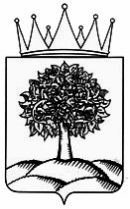 Номер купонного периодаДатаначалакупонногопериодаДата окончания купонного  периодаДлительностькупонного периода,днейКупонная ставка,процентовгодовых12345191определяется Эмитентом 291равна ставкепервого купона391равна ставкепервого купона491равна ставкепервого купона591равна ставкепервого купона691равна ставке первого купона791равна ставкепервого купона891равна ставкепервого купона991равна ставкепервого купона1091равна ставкепервого купона1191равна ставке первого купона1291равна ставкепервого купона1391равна ставкепервого купона1491равна ставкепервого купона1591равна ставкепервого купона1691равна ставкепервого купона1791равна ставкепервого купона1891равна ставкепервого купона1991равна ставкепервого купона2091равна ставкепервого купонаНомер купонного периодаДата погашения части номинальной стоимости ОблигацийРазмер погашения части номинальной стоимости Облигаций__.__.202020 (Двадцать) процентов__.__.202120 (Двадцать) процентов__.__.202220 (Двадцать) процентов__.__.202320 (Двадцать) процентов__.__.202420 (Двадцать) процентовПриложение 2 к приказу управления финансов Липецкой области от __.__.2019 № ___от ___ «Об утверждении Решения об эмиссии государственных облигаций Липецкой области 2019 года в форме  именных документарных ценных бумаг с фиксированным купонным доходом и амортизацией долга»Номер купонного периодаДатаначалакупонногопериодаДата окончания купонного  периодаДлительностькупонного периода,днейКупонная ставка,процентовгодовых12345191определяется Эмитентом 291равна ставкепервого купона391равна ставкепервого купона491равна ставкепервого купона591равна ставкепервого купона691равна ставке первого купона791равна ставкепервого купона891равна ставкепервого купона991равна ставкепервого купона1091равна ставкепервого купона1191равна ставке первого купона1291равна ставкепервого купона1391равна ставкепервого купона1491равна ставкепервого купона1591равна ставкепервого купона1691равна ставкепервого купона1791равна ставкепервого купона1891равна ставкепервого купона1991равна ставкепервого купона2091равна ставкепервого купонаНомер купонного периодаДата погашения части номинальной стоимости ОблигацийРазмер погашения части номинальной стоимости Облигаций__.__.202020 (Двадцать) процентов__.__.202120 (Двадцать) процентов__.__.202220 (Двадцать) процентов__.__.202320 (Двадцать) процентов__.__.202420 (Двадцать) процентов